Принято решением 							УТВЕРЖДАЮ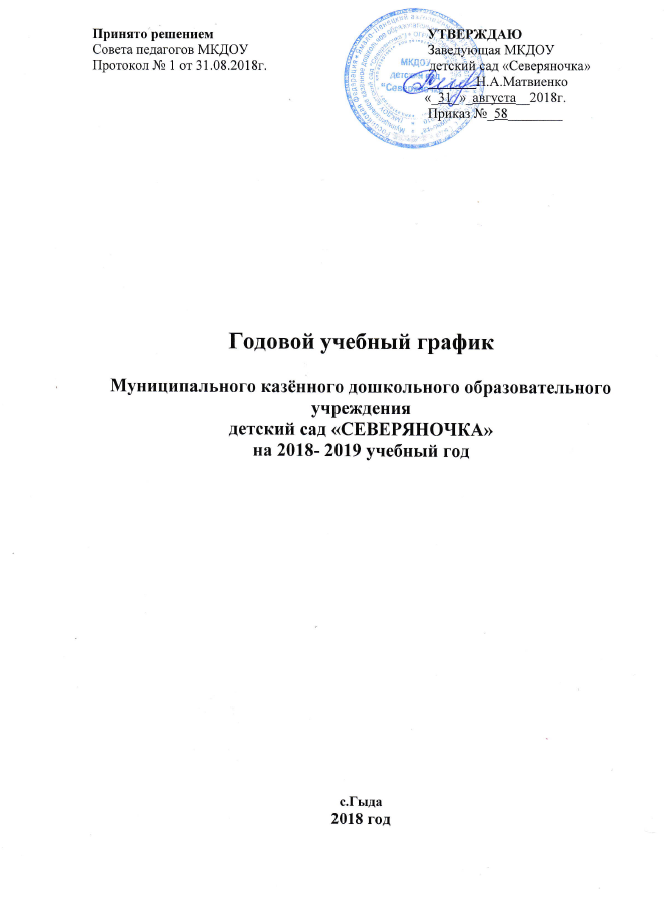 Советом педагогов МКДОУ					Заведующая МКДОУдетский сад «Северяночка»						детский сад «Северяночка»Протокол № 1 от 31.08.2018 г.					«___»___________2017 г.        									Приказ №_____________Учебный планМуниципального казенного дошкольного образовательного учреждения детский сад «Северяночка» на 2018-2019 учебный год 2018 годПояснительная записка Учебный план муниципального казённого  дошкольного образовательного учреждения детский сад «Северяночка» с.Гыда на 2018-2019  учебный год разработан в соответствии:Всеобщей декларацией о правах человека (Принята на третьей сессии Генеральной Ассамблеи ООН 10.12.1984 г.);Конвенцией о правах ребёнка (Принята резолюцией 44/25 Генеральной Ассамблеи  от 20.11.1989 г. Вступила в силу 2 сентября 1990 г.);Федеральный закон от 29.12.2012 № 273-ФЗ «Об образовании в Российской Федерации»;Приказом Министерства образования и науки Российской Федерации № 1155 от 17.10.2013 «Об утверждении федерального государственного  образовательного стандарта дошкольного образования»;Приказом Министерства образования и науки РФ от 30 августа 2013 г. № 1014 «Об утверждении Порядка организации и осуществления образовательной деятельности по основным ощеобразовательным программам – образовательным программам дошкольного образования»; Санитирно – эпидемиологическими правилами и нормативами СанПин 2.4.1. 3049-13 «Санитарно – эпидемиологические требования к устройству, содержанию и организации режима  работы дошкольных образовательных учреждений»;Письмом Минобразования РФ от 14.03.2000 № 65\23-16 «О гигиенических требованиях к максимальной нагрузке на детей дошкольного возраста в организованных формах обучения»;Письмом Министерства образования Российской Федерации от 31.05.2007 № 03-1213 «О методических рекомендациях по отнесению дошкольных образовательных учреждений к определенному виду»;Положением о лицензировании образовательной деятельности, утвержденным постановлением Правительства Российской Федерации от 28.10.2013 № 966 (с изменениями на 3 декабря 2015 года);Приказом Министерства образования и науки Российской Федерации от 30.08.2013 № 1014 «Об утверждении порядка организации и осуществления образовательной деятельности по основным общеобразовательным программам – образовательным программам дошкольного образования» (Зарегистрировано в Минюсте России 26.09.2013 № 30038);Законом ЯНАО от 26.06.2013 г. № 55 ЗАО «Об образовании в Ямало-Ненецком автономном округе»;Устава МКДОУ детский сад «Северяночка»;Основной общеобразовательной программы дошкольного образования.Лицензии на осуществление образовательной деятельности  серия  89Л01  №  0000936, рег. № 2355, выданной 08.05.2015г. бессрочно. В соответствии с Лицензией на осуществление образовательной деятельности, воспитательно–образовательный процесс осуществляется по «Основной общеобразовательной  программе дошкольного образования» во всех возрастных группах детского сада, что позволяет обеспечить целостное развитие личности ребенка в период дошкольного детства, преемственность в соответствии с тремя ступенями дошкольного возраста (младший, средний и старший). Учебный план является нормативным актом, устанавливающим перечень образовательных областей и объем учебного времени, отводимого на проведение НОД.Ведущее направление деятельности МКДОУ – это осуществление воспитательно-образовательного процесса в группах общеразвивающей направленности.Воспитательно-образовательная работа групп осуществляется по «Основной общеобразовательной программе дошкольного образования». Содержание образовательной программы включает все основные задачи воспитания ребенка через различные виды детской деятельности – предметной, игровой, театрализованной и т.д. Таким образом, определяя все общеразвивающие и содержательные аспекты образовательной деятельности в МКДОУ в рамках реализации основных образовательных услуг.С целью переключения детей на творческую активность и динамическую деятельность для снятия физического и умственного напряжения повышения эмоционального тонуса организма в режим работ всех возрастных групп введено проведение ежедневных игровых пауз между занятиями, длительностью не менее 10 минут. Проведение физминуток является обязательным при организации занятий статического характера, содержание их определяется каждым педагогом индивидуально.
Занятия, требующие большой умственной нагрузки (математика, обучение грамоте), планируются наиболее благоприятные дни (вторник, среда, четверг), для профилактики утомления детей эти занятия сочетаются с физкультурными и музыкальными занятиями. При организации педагогического процесса активно используются учебно-игровые методы и приемы, способствующие развитию и формированию познавательных интересов дошкольника. В детском саду в середине учебного года, в январе, для воспитанников проводятся 2-хнедельные каникулы, во время которых исключаются занятия, требующие умственной нагрузки, и проводятся мероприятия музыкально-познавательного, спортивно-развлекательного и художественно- эстетического цикла.В период адаптации к условиям детского сада, дети освобождаются от специально организованной  познавательной, творческой деятельности ребенка. В этот период основной является игровая деятельность. Обучению новому материалу впоследствии ведется индивидуально или подгруппами. В учебном плане распределено количество занятий, дающее возможность использовать модульный подход к воспитательно-образовательному процессу. Учебный план построен на принципах дифференциации и вариативности.В учебном плане соотношение между обязательной и формируемой участниками образовательных отношений частями соответствует  требованиям Федерального государственного образовательного стандарта дошкольного образования: Обязательная  часть обеспечивает выполнение обязательной части основной общеобразовательной программы дошкольного образования.Инвариантная (обязательная) часть составляет  не менее 60% от общего нормативного времени, отводимого на освоение основных образовательных программ дошкольного образования. Инвариантная (обязательная) часть обеспечивает результаты освоения детьми основной общеобразовательной программы дошкольного образования, обозначенные в пункте 4 приказа Министерства образования и науки Российской Федерации № 1155 от 17.10.2013г. «Об утверждении федерального государственного образовательного стандарта дошкольного образования».Часть, формируемая участниками образовательных отношений  с учетом видовой принадлежности учреждения (общеразвивающий), составляет не более 40% от общего объёма, отводимого на освоение детьми основной образовательной программы дошкольного образования. Данная часть включает в себя НОД художественно-эстетической, национально-патриотической  и региональный компонент.  Эта часть плана, формируемая участниками образовательных отношений, обеспечивает вариативность образования; отражает специфику образовательного учреждения; позволяет более полно реализовать социальный заказ на образовательные услуги, отражающий запросы родителей воспитанников; учитывать специфику национально-культурных, демографических, климатических условий, в которых осуществляется образовательный процесс.Объем учебной нагрузки в течение недели определен в соответствии с санитарно – эпидемиологическими требованиями к устройству, содержанию и организации режима работы дошкольных  образовательных учреждений (СанПин 2.4.1.3049-13), а также инструктивно методическим письмом Министерства образования Российской Федерации от 14.03.2000 № 65\23-16.Образовательный процесс строится с учетом возрастных и индивидуальных особенностей детей. В рамках гуманистической концепции дошкольного воспитания предусматривается максимальное содействие становлению ребенка как личности, развитию активности, субъектной позиции  детей в процессе организации их учебной деятельности. Занятия рассматриваются как важная, но не преобладающая форма организованного обучения детей. Исключается школьно-урочная форма проведения занятий, обязательные ответы у доски, стереотипное выполнение всех заданий по инструкции взрослого, проведение большинства занятий, сидя за столами.   Педагогам предоставляется право варьировать место занятий в педагогическом процессе, интегрируя (объединяя) содержание различных видов занятий в зависимости от поставленных целей и задач обучения и воспитания. Воспитатели и узкие специалисты координируют содержание проводимых занятий, осуществляя совместное планирование, обсуждая достижения и проблемы отдельных детей и группы в целом.В педагогическом процессе используются фронтальная, подгрупповая, индивидуальная формы работы с детьми. Они применяются в зависимости от возраста, уровня развития, сложности программного и дидактического материала.В план включены пять  направлений, обеспечивающих познавательное,  речевое, социально – личностное, художественно – эстетическое и физическое развитие детей.  Каждому направлению соответствует определенная образовательная деятельность.Каждая образовательная деятельность обеспечивает выполнение обязательной части общеобразовательной программы дошкольного образования и реализуется через пять  образовательных областей,  в виде непосредственно образовательную деятельность (НОД):Образовательная область «Познавательное развитие»:• Математика – формирование элементарных математических представлений;• Мир природы – ознакомление с живой и неживой природой; освоение простейших закономерностей и взаимосвязей; воспитание экологического сознания.Образовательная область «Речевое развитие»:• Развитие речи  (связная речь) – развитие компонентов устной речи (лексической стороны, грамматического строя, произносительной стороны, диалогической и монологической форм связной речи).• Подготовка к обучению грамоте – формирование представлений и навыков, способствующих овладению письменной речью.Образовательная область «Художественно-эстетическое развитие и конструирование»:• Ознакомление с художественной литературой – формирование интереса и потребности в чтении (восприятии) книг.• Музыкальное развитие – развитие музыкальности детей, способности эмоционально воспринимать музыку.• Изобразительное искусство – формирование представлений о разных видах и жанрах искусства; совершенствование навыков изобразительной деятельности:-рисование;-лепка;-аппликация;• Конструирование – формирование конструктивных умений и навыков. Образовательная область «Социально-личностное развитие»:• Социальный мир-ознакомление с предметным миром, с качествами и свойствами предметов; освоение обобщений, классификации, элементарных предметных понятий.•   Ознакомление с трудом взрослых;•    Ручной труд.Образовательная область «Физическая культура»:• Физическое развитие – формирование интереса и ценностного отношения к занятиям физической культурой, гармоничное физическое развитие.В 2018 -2019 учебном году в МКДОУ общее количество занятий в неделю и распределение их по направлениям соответствует региональному базисному учебному плану.Максимально допустимый объём недельной образовательной нагрузки для детей дошкольного возраста составляет:- для детей от 2-х до 3-х лет  - 1 час 40 минут;- для детей от 3-х до 4-лет – 2 часа 30 минут;- для детей от 4-х до 5-лет – 3 часа 20 минут;- для детей от 5-ти до 6-ти лет – 5 часов 50 минут;- для детей от 6-ти до 7-ми лет – 7 часов 30 минут. На основании п. 11.9-11.12 СанПиНа 2.4.1. 3049-13 и программ обучения и воспитания учебный план предусматривает следующее количество учебных занятий:В первой младшей группе – с сентября по май 10 занятий в неделю, по 2 занятия ежедневно, 1утром и 1вечером, длительностью 10 минут. Образовательная деятельность проводится по подгруппам. Непосредственно образовательная деятельность по музыкальному развитию проводятся фронтально.Во второй младшей группе – 10 занятий в неделю, по два занятия ежедневно в первую половину, длительностью не более 15 минут, с перерывами в 10 минут;В средней группе – 10 занятий в неделю, по два занятия в первую половину дня, длительностью до 20 минут, с перерывами между занятиями не менее 10 минут;В старшей группе – 15 занятий в неделю,  длительностью не более 25 минут, с динамическими паузами между занятиями не менее 10 минут; возможно, перенесение занятий продуктивными видами деятельности на вторую половину дня;В подготовительной группе  – 15 занятий в неделю, по три занятия ежедневно утром, длительностью не более 30 минут, с чередованием занятий с высокой умственной нагрузкой, динамических занятий (музыкальное, физкультурное) и занятий продуктивными видами деятельности. Перерывы между занятиями 10 минут.В кочевой группе кратковременного пребывания:с 3 до 4 лет - 10 занятий в неделю, по 2 НОД ежедневно утром и, длительностью 15 минут,  с перерывами между занятиями не менее 10 минут;с 4 до 5 лет - 10 занятий в неделю, по два занятия в первую половину дня , длительностью до 20 минут, с перерывами между занятиями не менее 10 минут;с 5 до 6 лет -  14 занятий в неделю,  длительностью не более 25 минут, с динамическими паузами между занятиями не менее 10 минут; возможно, перенесение занятий продуктивными видами деятельности на вторую половину дня;с 6 до 7 лет - 14 занятий в неделю,  длительностью не более 30 минут, с динамическими паузами между занятиями не менее 10 минут; возможно, перенесение занятий продуктивными видами деятельности на вторую половину дня, с чередованием занятий с высокой умственной нагрузкой, динамических занятий (музыкальное, физкультурное) и занятий продуктивными видами деятельности. Для реализации программы «Основной общеобразовательной программы дошкольного образования» в дошкольных группах чередуются следующие занятия:-в первой младшей группе: математика и  конструирование, развитие речи и ребенок и книга. -во второй младшей и средней группах: аппликация и лепка,  математика и конструирование, развитие речи и ребенок и книга. -в старшей и подготовительной группах: конструирование и родной язык, развитие речи и ребенок и книга, социальный мир и ОБЖ. - в кочевой группе кратковременного пребывания: развитие речи и ребенок и книга, лепка и конструирование, социальный мир и ОБЖ (в старших возрастных группах).Во вторую половину дня в группах планируется игровая деятельность, факультативы и кружковая работа. В МКДОУ функционирует 9 кружков, осуществляющих свою работу по следующим программам:  «Степ-аэробика» - автор-составитель инструктор по физической культуре М.В. Рыбак (кружок «Здоровячок»);«Топотушки»- автор-составитель музыкальный руководитель Гусева С.О.( кружок «Топотушки»);«Домисолька» - автор-составитель музыкальный руководитель Гусева С.О. (кружок «Домисолька») «Лукоморье » - автор-составитель Матвеева Л.А.. (кружок «Лукоморье»); «Фабрика героев» - программа по легоконструированию, автор Н.А. Матвиенко (кружок «Фабрика героев»); «Я рождён в России» - программа по нравственно-патриотическому воспитанию дошкольников, автор Кубкина Т.Б. (кружок «Я рождён в России»);«Программа подготовки дошкольников по информатике»  - автор –составитель Гайдук Е.М. (кружок «Информатика для малышей»);«Калейдоскоп» - программа по сенсорному развитию дошкольников, автор Мартынова И.Н. (кружок «Калейдоскоп»); «В гостях у сказки» -  театрализованная деятельность в ДОУ, автор Самойленко Е.С.. (кружок «В гостях у сказки»);Количество видов образовательной деятельности по кружковой работе  включено в максимально-допустимую недельную нагрузку. Продолжительность – не превышает 20 – 30 минут.  Работа ведётся по подгруппам детей, которые посещают кружок 1 раз неделю. Коррекционно–развивающие индивидуальные и подгрупповые занятия педагога-психолога и учителя-логопеда («Программа логопедической работы с детьми, овладевающими русским неродным  языком»  Т.Б. Филичева, Г.В. Чиркина) не входят в учебный план. Они проводятся в свободное время от образовательной деятельности, во вторую половину дня, и содержит в себе много игровых элементов, физ. минуток, частую смену деятельности, что не приводит к переутомлению детей. Начиная со старшей  группы, с детьми проводится одно из 3-х физкультурных занятий  на свежем воздухе, круглогодично, но с учётом местных климатических особенностей (Крайний Север). В дождливые,  ветреные и морозные дни (при температуре воздуха ниже – 15), занятия проводятся в зале.Художественно-эстетическое развитие дошкольников осуществляется через реализацию образовательных модулей «Музыка» (проводятся музыкальным руководителем 2 раза в неделю),  «Изобразительная деятельность и конструирование» -  рисование, лепка, аппликация и конструирование и  «Чтение художественной литературы» (проводятся воспитателем), а также реализуется в свободное от непосредственно образовательной деятельности время, в процессе кружковой деятельности во второй половине дня.Социально-личностное развитие детей осуществляется через реализацию модулей: «Здоровье», «Безопасность», «Труд», «Социализация» и интеграцию других образовательных модулей.Общественно-полезный труд воспитанников проводится в форме самообслуживания (дежурства по столовой, сервировка столов, помощь в подготовке к непосредственно образовательной деятельности, уход за комнатными растениями и т.п.).  Его продолжительность не превышает 20 минут в день. Помимо этого,  образовательная деятельность  осуществляется в процессе организации  различных видов детской деятельности (игровой, коммуникативной, трудовой, познавательно-исследовательской, продуктивной,  музыкально-художественной, чтения), а также в ходе режимных моментов, в самостоятельной деятельности детей .  Совместная деятельность взрослого и ребенка- деятельность, которая осуществляется помимо организованной образовательной деятельности в блоке совместной деятельности, а также реализуется и через систему кружковой работы во вторую половину дня. Это дает возможность снизить учебную нагрузку, реализовывать на практике дифференцированный подход к детям и качественную индивидуальную работу. Регламентация деятельности кружков, привлечение одного ребенка не более чем в двух разноплановых видах деятельности, позволяет избегать физических перегрузок и способствует всестороннему развитию личности ребенка с учетом их интересов, способностей, возможностей, раскрытию талантов и самоутверждению. Факультативы и кружки посещают дети дошкольного возраста по желанию и с согласия  родителей.Педагогическим советом составлен и утверждён перечень технологий, методических пособий, необходимых для комплексного подхода в обеспечении развития воспитанников во всех пяти взаимодополняющих образовательных областяхТаким образом, базисный учебный план Муниципального казенного дошкольного образовательного учреждения детский сад «Северяночка» соответствует требованиям нормативно-правовых документов дошкольного образования.Учебный планМКДОУ детский сад «Северяночка»реализующего основную общеобразовательную   программу МКДОУ детский сад «Северяночка»Продолжительность непосредственно образовательной деятельности в первую половину дня.Количество времени, затраченного на непосредственно образовательную деятельность в неделюУТВЕРЖДАЮЗаведующая МКДОУ детский сад «Северяночка»_________Н.А. Матвиенко          «___»____________2018 г.       Приказ №_____________СЕТКА НОДМКДОУ детский сад "Северяночка" 2018-2019 уч.годСЕТКА НОДкочевой группы кратковременного пребывания детейМКДОУ детский сад "Северяночка" 2018-2019 уч.годГрафик проведения кружковой работы на 2018-2019 учебный годОсновные направления развитияПрограммыТехнологииФизическое развитие-Л.Д.Глазырина «Физическая культура дошкольника» -Здоровьеформирующее физическое развитие: Развивающие двигательные программы для детей 5-6 лет - - Лайзане С.Я. Физическая культура для малышей. -Литвинова М.Ф. Подвижные игры и игровые упражнения для детей 3 года жизни.Художественно-эстетическое развитие- Лыкова И.А. Программа художественного воспитания, обучения и развития детей 2-7 лет «Цветные ладошки». - М.: Карапуз- дидактика, 2007. - Программа эстетического воспитания детей 2-7 лет «Красота. Радость. Творчество» / Комарова Т.С., Антонова А.В., Зацепина М.Б. - М., 2002. - Конструирование и художественный труд в детском саду: Программа и конспекты занятий. /Куцакова Л.В. – ТЦ Сфера, 2006. - Т. Сауко, А. Буренина . Топ-хлоп, малыши. Программа по музыкально-ритмическому воспитанию детей 2-3 лет. - И. Каплунова, И. Новоскольцева. Программа по музыкальному воспитанию детей «Ясельки» - И. Каплунова, И. Новоскольцева. Программа по музыкальному воспитанию детей «Ладушки» - Сорокина Н.Ф. , Миланович Л.Г. «Театр- творчество - дети». Программа развития творческих способностей средствами театрального искусства. – М.: МИПКРО, 1995- Григорьева Г.Г. Изобразительная деятельность дошкольников. – М.: Академия, 1997. -Григорьева Г.Г. Игровые приемы в обучении дошкольников изобразительной деятельности. М.: Просвещение, 1995. -Доронова Т.Н. Дошкольникам об искусстве. – М., 2002. -Казакова Т.Г. Занятие с дошкольниками по изобразительной деятельности: Кн. для воспитателей дет. сада и родителей. – 2-е изд., дораб. – М.: Просвещение, 1996. -Казакова Т.Г. Изобразительная деятельность младших дошкольников: Пособие для воспитателя.- М.: Просвещение, 1980. -Казакова Т.Г. «Рисуем натюрморт»(5-8 лет), «Цветные пейзажи»(3-8 лет)-Курочкина Н.А. Знакомим с натюрмортом; Детям о книжной графике; Знакомство с пейзажной живописью. – СПб.: Детство-Пресс, 2003. -Швайко Г.С. Занятия по изобразительной деятельности в детском саду (средняя, старшая группы). – М.: Владос, 2001. - Кацер О.В. Игровая методика обучения детей пению. С- П, 2006г - Алехина Т.И. Речевые игры. С-П, 2000г. - Коваленко М.А. Хоровые занятия с детьми 5-6 лет. Детство-Пресс, 2005г - Корчаловская И.В. Пьесы, инсценировки для детей. Ростов-на-Дону, 2002г. - Кашмина И.С. Мы поем песни. Сборник упражнений для пения. М., 2004г.Познавательное развитие-Кондратьева Н.Н. «Мы», Программа экологического - образования.- «Добро пожаловать в экологию» Воронкевич О.А. С.-П., -Крулехт М.В. «Дошкольник и рукотворный мир» - Никитин Б.П. Ступеньки творчества, или Развивающие игры. -Иванова А.И. «Методика организации наблюдений и экспериментов в детском саду»- Иванова А.И. «Естесственно-научные наблюдения и эксперименты в детском саду». - «Окружающий мир в дидактических играх дошкольников» - Артёмова Л.В. -Бондаренко Т.М. «Экологические занятия с детьми 5-6 лет» -Иванова А.И. «Естественно- научные наблюдения и эксперименты в детском саду» -О.В.Дыбина «Неизведанное рядом» -Волчкова В.М., Степанова Н.В.«Конспекты занятий в старшей группе» - Михайлова З.А. Математика от трёх до семи. - Новикова В.П. Математика в детском саду. -МихайловаЗ.А., Чеплашкина И.Н. – Математика – это интересно. Игровые ситуации для детей дошкольного возраста.Социально-коммуникативное развитие- Трудовое воспитание в детском саду. Программа и методические рекомендации для работы с детьми 2-7 лет ./ Т.С.Комарова, Л.В.Куцакова, Л.Ю.Павлова - Безопасность: Программа по основам безопасности жизнедеятельности детей старшего дошкольного возраста. / Н.Н. Авдеева, О.Л. Князева, Р.Б. Стеркина - «Я – человек». – Козлова С.А. М - « Мы» // Кондратьева Н.Н., - «Азбука общения» Шипицина Л.М. и др.. - «Мой родной дом. Программа нравственно- патриотического воспитания дошкольников». –-Потапова Т.В. «Беседы с дошкольниками о профессии», М., Сфера, 2003. -Азбука общения: Развитие личности ребенка, навыков общения со взрослыми и сверстниками. / Шипицына Л.М., Защиринская О.В. и др.  - Безопасность на улицах и дорогах: Методическое пособие для работы с детьми старшего дошкольного возраста / Н.Н. Авдеева, О.Л. Князева, Р.Б. Стеркина, М.Д. Маханева. -Твоя безопасность: Как себя вести дома и на улице. Для средн. и ст. возраста:Храмцова Т.Г. - «Ознакомление дошкольников с окружающим и социальной действительностью. Алешина Н.В. -Игра и дошкольник. Развитие детей старшего дошкольного возраста в игровой деятельности / Бабаева Т.И., Михайлова З.А.Речевое развитие- «Программа развития речи детей дошкольного возраста в детском саду» О.С. Ушакова - «Программа воспитания и обучения детей» Филичева Т.Б.Чиркина- Методическое пособие « Развитию речи и подготовка к обучению грамоте Гризик Т.И. -По дороге к азбуке. Кислова Т.Р.Методические рекомендации для воспитателей, учителей и родителей -Конспекты занятий в старшей группе детского сада. Развитие речи/ В.Н. Волчкова, -Хрестоматия для детей старшего дошкольного возраста. Жуковская Р.И., Пеньевская Л.И. -Учимся по сказке. Развитие мышления дошкольников с помощью мнемотехники - 250 упражнений для развития устной речи. –М.: «Аквариум ЛТД» 2000.Образовательные области (направления)Образовательные области (направления)НОДНОДОбъём образовательной нагрузки групп общеразвивающей направленностиОбъём образовательной нагрузки групп общеразвивающей направленностиОбъём образовательной нагрузки групп общеразвивающей направленностиОбъём образовательной нагрузки групп общеразвивающей направленностиОбъём образовательной нагрузки групп общеразвивающей направленностиОбъём образовательной нагрузки групп общеразвивающей направленностиОбъём образовательной нагрузки групп общеразвивающей направленностиОбъём образовательной нагрузки групп общеразвивающей направленностиОбъём образовательной нагрузки групп общеразвивающей направленностиОбъём образовательной нагрузки групп общеразвивающей направленностиОбъём образовательной нагрузки групп общеразвивающей направленностиОбъём образовательной нагрузки групп общеразвивающей направленностиОбразовательные области (направления)Образовательные области (направления)НОДНОДПервая младшаягруппас 2 до 3 летПервая младшаягруппас 2 до 3 летВторая младшаягруппас 3 до 4 летВторая младшаягруппас 3 до 4 летСредняя группас 4 до 5летСтаршая группас 5 до 6 летПодготови-тельная группас 6 до 7  летКочевая группа кратковременного пребыванияКочевая группа кратковременного пребыванияКочевая группа кратковременного пребыванияКочевая группа кратковременного пребыванияКочевая группа кратковременного пребыванияОбразовательные области (направления)Образовательные области (направления)НОДНОДПервая младшаягруппас 2 до 3 летПервая младшаягруппас 2 до 3 летВторая младшаягруппас 3 до 4 летВторая младшаягруппас 3 до 4 летСредняя группас 4 до 5летСтаршая группас 5 до 6 летПодготови-тельная группас 6 до 7  летс 3 до 4 летс 4 до 5 летс 5 до 6 летс 5 до 6 летс 6 до 7 летОбразовательные области (направления)Образовательные области (направления)НОДНОДКоличество занятий в неделюКоличество занятий в неделюКоличество занятий в неделюКоличество занятий в неделюКоличество занятий в неделюКоличество занятий в неделюКоличество занятий в неделюКоличество занятий в неделюКоличество занятий в неделюКоличество занятий в неделюКоличество занятий в неделюКоличество занятий в неделю1.Обязательная частьОбязательная частьОбязательная частьОбязательная частьОбязательная частьОбязательная частьОбязательная частьОбязательная частьОбязательная частьОбязательная частьОбязательная частьОбязательная частьОбязательная частьОбязательная частьОбязательная часть1.1Познавательное развитиеМир природыМир природы1111111111111.1Познавательное развитиеМатематика Математика 0,50,50,50,50,511111111.2Речевое развитиеРазвитие речиРазвитие речи0,50,50,50,50,50,50,50,50,50,50,50,51.2Речевое развитиеПод.кобуч. грамотеПод.кобуч. грамоте-----11--1111.3Социально-коммуникативное развитиеСоциальный мир (этические беседы, гражданское воспитание)Социальный мир (этические беседы, гражданское воспитание)Интегрируется со всеми образовательными областями, а также проводится  в процессе совместной и самостоятельной деятельностиИнтегрируется со всеми образовательными областями, а также проводится  в процессе совместной и самостоятельной деятельностиИнтегрируется со всеми образовательными областями, а также проводится  в процессе совместной и самостоятельной деятельностиИнтегрируется со всеми образовательными областями, а также проводится  в процессе совместной и самостоятельной деятельностиИнтегрируется со всеми образовательными областями, а также проводится  в процессе совместной и самостоятельной деятельностиИнтегрируется со всеми образовательными областями, а также проводится  в процессе совместной и самостоятельной деятельностиИнтегрируется со всеми образовательными областями, а также проводится  в процессе совместной и самостоятельной деятельностиИнтегрируется со всеми образовательными областями, а также проводится  в процессе совместной и самостоятельной деятельностиИнтегрируется со всеми образовательными областями, а также проводится  в процессе совместной и самостоятельной деятельностиИнтегрируется со всеми образовательными областями, а также проводится  в процессе совместной и самостоятельной деятельностиИнтегрируется со всеми образовательными областями, а также проводится  в процессе совместной и самостоятельной деятельностиИнтегрируется со всеми образовательными областями, а также проводится  в процессе совместной и самостоятельной деятельности1.4Художественно-эстетическое развитиеМузыкаМузыка2222222222221.4Художественно-эстетическое развитиеРисованиеРисование1111 1 11111111.4Художественно-эстетическое развитиеЛепкаЛепка10,50,50,50,5110,50,50,50,50,51.4Художественно-эстетическое развитиеАппликацияАппликация-0,50,50,50,511---111.4Художественно-эстетическое развитиеКонструированиеКонструирование0,50,50,50,50,50,50,50,50,50,50,50,51.4Художественно-эстетическое развитиеРебенок и книгаРебенок и книга0,50,50,50,50,50,50,50,50,50,50,50,51.5Физическое развитие ФизкультураФизкультура333333333333ЗдоровьеЗдоровьеИнтегрируется со всеми образовательными областями, а также проводится  в процессе совместной и самостоятельной деятельностиИнтегрируется со всеми образовательными областями, а также проводится  в процессе совместной и самостоятельной деятельностиИнтегрируется со всеми образовательными областями, а также проводится  в процессе совместной и самостоятельной деятельностиИнтегрируется со всеми образовательными областями, а также проводится  в процессе совместной и самостоятельной деятельностиИнтегрируется со всеми образовательными областями, а также проводится  в процессе совместной и самостоятельной деятельностиИнтегрируется со всеми образовательными областями, а также проводится  в процессе совместной и самостоятельной деятельностиИнтегрируется со всеми образовательными областями, а также проводится  в процессе совместной и самостоятельной деятельностиИнтегрируется со всеми образовательными областями, а также проводится  в процессе совместной и самостоятельной деятельностиИнтегрируется со всеми образовательными областями, а также проводится  в процессе совместной и самостоятельной деятельностиИнтегрируется со всеми образовательными областями, а также проводится  в процессе совместной и самостоятельной деятельностиИнтегрируется со всеми образовательными областями, а также проводится  в процессе совместной и самостоятельной деятельностиИнтегрируется со всеми образовательными областями, а также проводится  в процессе совместной и самостоятельной деятельностиИтогоИтогоИтого101010101012,512,510101012122Часть, формируемая участниками образовательных отношенийЧасть, формируемая участниками образовательных отношенийЧасть, формируемая участниками образовательных отношенийЧасть, формируемая участниками образовательных отношенийЧасть, формируемая участниками образовательных отношенийЧасть, формируемая участниками образовательных отношенийЧасть, формируемая участниками образовательных отношенийЧасть, формируемая участниками образовательных отношенийЧасть, формируемая участниками образовательных отношенийЧасть, формируемая участниками образовательных отношенийЧасть, формируемая участниками образовательных отношенийЧасть, формируемая участниками образовательных отношенийЧасть, формируемая участниками образовательных отношенийЧасть, формируемая участниками образовательных отношенийЧасть, формируемая участниками образовательных отношений2.1Национально-региональный компонент Национально-региональный компонент Родной язык-----0,50,5---112.2Физическое развитиеФизическое развитиеХореография-----112.3Социально-коммуникативное развитиеСоциально-коммуникативное развитиеОБЖ-----0,50,50,50,52.3Социально-коммуникативное развитиеСоциально-коммуникативное развитиеСоциальный мир (Социально-нравственное воспитание)0,50,50,50,5ИтогоИтогоИтого-----2,52,5Объем учебной нагрузки в обязательной частиОбъем учебной нагрузки в обязательной частиОбъем учебной нагрузки в обязательной части101010101012,512,51010101212Объем учебной нагрузки в части, формируемой участниками образовательных отношенийОбъем учебной нагрузки в части, формируемой участниками образовательных отношенийОбъем учебной нагрузки в части, формируемой участниками образовательных отношений-----2,52,5---22ВСЕГОВСЕГОВСЕГО101010101015151010101414Норма учебной нагрузки согласно нормам СанПиНаНорма учебной нагрузки согласно нормам СанПиНаНорма учебной нагрузки согласно нормам СанПиНа101010101015151010101515Непосредственно образовательная деятельностьВозрастная группаВозрастная группаВозрастная группаВозрастная группаВозрастная группаВозрастная группаВозрастная группаВозрастная группаВозрастная группаНепосредственно образовательная деятельность1младшая2 младшая средняястаршаяподготовительнаякочевая группа кратковременного пребываниякочевая группа кратковременного пребываниякочевая группа кратковременного пребываниякочевая группа кратковременного пребыванияНепосредственно образовательная деятельность1младшая2 младшая средняястаршаяподготовительнаяс 3 до 4 летс 4 до 5 летс 5 до 6 летс 6 до 7 летОбязательная часть10 мин.30 мин.40 мин.45 мин.90 мин.30 мин.40 мин.45 мин60 минНепосредственно образовательная деятельностьВозрастная группаВозрастная группаВозрастная группаВозрастная группаВозрастная группаНепосредственно образовательная деятельность1 младшая 2 младшаясредняястаршаяподготовительнаякочевая группа кратковременного пребываниякочевая группа кратковременного пребываниякочевая группа кратковременного пребываниякочевая группа кратковременного пребыванияНепосредственно образовательная деятельность1 младшая 2 младшаясредняястаршаяподготовительнаяс 3 до 4 летс 3 до 4 летс 3 до 4 летс 3 до 4 летОбязательная часть1ч 40 мин2ч 30 мин3 ч. 20 м.4ч. 45 м6ч. 55 м2ч 30 мин3 ч. 20 м.4 ч. 35 м6ч. 00 м.Часть, формируемая участниками образовательных отношений--65 м.1ч 15 м.--50 мин.60 мин.Итого:1ч 40 мин2 ч. 30 м3ч 20мин  5ч. 50м7 ч. 30 м2 ч. 30 м3ч 20мин  5ч. 25 мин7 ч 00 минГруппа                       Дни                                    неделиПервая младшаяВторая  младшаяСредняяСтаршаяПодготовит.к школеПонедельник1.Мир природы2.Физкультура1.Мир природы2.Музыка1.Мир природы2.Физкультура1.Мир природы2.Музыка3.Лепка1.Мир природы2.Лепка3.ФизкультураВторник1.Развитие речи/Ребенок и книга2.Музыка1.Математика/ конструирование2.Физкультура1. Математика/ Конструирование2.Музыка1.Математика2.Физкультура3.Аппликация1.Математика2.Аппликация3. МузыкаСреда1.Математика/Конструирование2.Физкультура1.Развитие речи/Ребенок и книга2. Музыка1.Развитие речи/Ребенок и книга2. Физкультура1.Развитие речи/ Ребенок и книга2.Музыка3.Рисование1.Развитие речи/ ребенок и книга2.Рисование3. ФизкультураЧетверг1.Лепка2.Музыка1.Лепка/Аппликация2.Физкультура1. Лепка/аппликация 2. Музыка1.Подготовка к обучению грамоте2.Физкультура3.  Хореография1.Подготовка к обучению грамоте2. Хореография3. МузыкаПятница1.Рисование2.Физкультура1. Рисование2.Физкультура1. Рисование2.Физкультура1.  ОБЖ/ Социальный мир 2. Физкультура 3. Конструирование/Родной Язык1.  ОБЖ/ Социальный мир 2.  Конструирование/Родной Язык 3.ФизкультураКол-во НОД в неделю1010101515Время1. 9.00-9.102.16.00-16.101.9.00-9.152.9.25-9.401.9.00-9.202.9.30-9.501.9.00-9.202.9.35-10.003.16.00-16.251.9.00-9.302.9.40-10.103.10.20-10.50.Группа                          Дни                 недели3-4 года4-5 лет5-6 лет6-7 летПонедельник1. Мир природы2.Физкультура1. Мир природы2. Физкультура1. Мир природы2. Физкультура1. Мир природы2. ФизкультураВторник1.Математика2. Музыка1.Математика2. Музыка1.Математика2. Музыка3. Социальный мир /ОБЖ1.Математика2. Музыка3. Социальный мир/ ОБЖСреда1. Развитие речи/    Ребёнок и книга2. Физкультура1. Развитие речи/    Ребёнок и книга2. Физкультура   1. Развитие речи/    Ребёнок и книга2. Физкультура3. Грамота   1. Развитие речи/    Ребёнок и книга2. Физкультура 3. Грамота   Четверг1.Лепка/   Конструирование2.Музыка1.Лепка/   Конструирование2. Музыка1.Лепка/   Конструирование2. Музыка3. Родной язык1.Лепка/   Конструирование2. Музыка3. Родной языкПятница1.Рисование2. Физкультура1.Рисование2. Физкультура1.Рисование2. Физкультура3. Аппликация1.Рисование2. Физкультура3. АппликацияКол-во НОД в неделю10101414Время1. 10.00-10.152. 10.40-10.551. 09.55-10.152. 10.35-10.551. 09.55-10.152. 10.30-10.553. 14.30-14.551. 09.45-10.152. 10.25-10.553. 14.30-15.00Дни недели«Топотушки»«Здоровячок»«Домисолька»Информатика для малышейФабрика героев«Я рождён в России»«В гостях у сказки»«Лукоморье»«Калейдоскоп»Понедельник17.00-17.25Старшая/подготовительная  группыВторник17.00-17.25Старшая группа17.00-17.30Подготовительная группа17.00-17.25Подготовительная группа17.00-17.25Старшая группа17.00-17.15Средняя группаСреда17.00-17.25Старшая/подготовительная  группы17.00-17.10Вторая младшая группа17.00-17.25Старшая группа17.00-17.20Подготовительная группаЧетверг17.00-17.30Подготовительная группа17.30-18.00Подготовительная группаПятница